KARATE DO	STAGE : Préparation aux gradesPascal MAGNY 7ème DAN Expert Régional 					                                 DIMANCHE 8 MAI 2022A CLAYE SOUILLY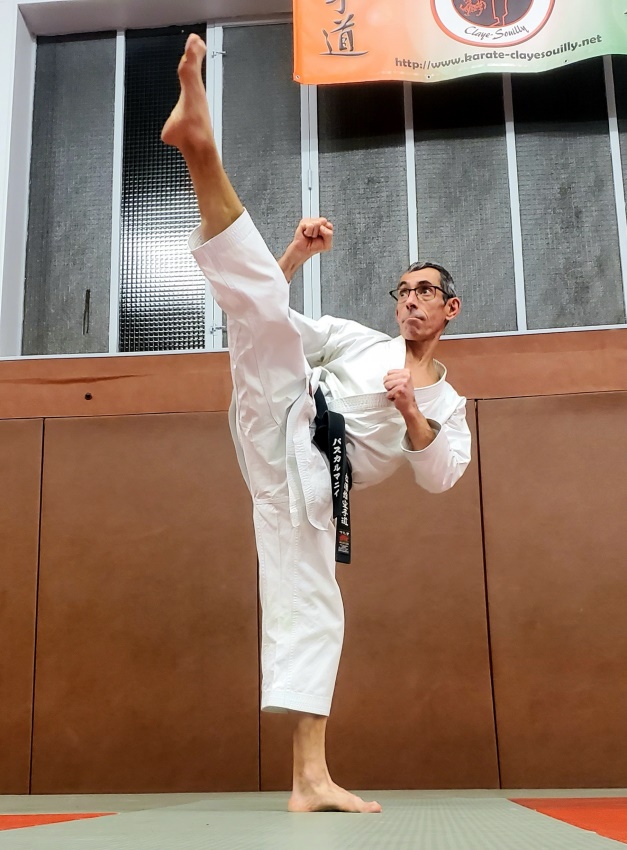 DE 10H A 12HPARTICIPATION 15€Dojo David DouilletParc Buffon (face à la mairie)                                                                (Rentrer dans le parc) 1 Place Charles de Gaulle                                                            77410 Claye-Souilly  Renseignements : 06 86 84 69 06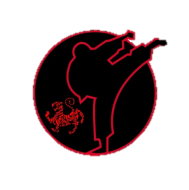 Stage ouvrant droit à 1 point de bonification